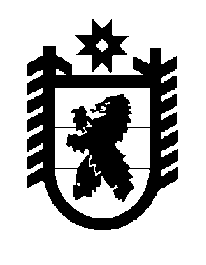 Российская Федерация Республика Карелия    ПРАВИТЕЛЬСТВО РЕСПУБЛИКИ КАРЕЛИЯПОСТАНОВЛЕНИЕот  2 мая 2017 года № 139-Пг. Петрозаводск О внесении изменений в постановление Правительства Республики Карелия от 5 мая 2016 года № 158-П	Правительство Республики Карелия п о с т а н о в л я е т:Внести в постановление Правительства Республики Карелия                       от 5 мая 2016 года № 158-П «Об утверждении Порядка предоставления компенсации расходов на уплату взноса на капитальный ремонт одиноко проживающим, а также проживающим в составе семьи, состоящей только из совместно проживающих неработающих граждан пенсионного возраста, неработающим собственникам жилых помещений, достигшим возраста семидесяти и восьмидесяти лет» (Собрание законодательства Республики Карелия, 2016, № 5, ст. 1015) следующие изменения: 1) в пункте 2 слова «Министерству здравоохранения и социального развития Республики Карелия» заменить словами «Министерству социальной защиты, труда и занятости Республики Карелия»;  2) в Порядке предоставления компенсации расходов на уплату взноса на капитальный ремонт одиноко проживающим, а также проживающим в составе семьи, состоящей только из совместно проживающих неработающих граждан пенсионного возраста, неработающим собственникам жилых помещений, достигшим возраста семидесяти и восьмидесяти лет, утвержденном указанным постановлением:в абзаце шестом пункта 4 слова «прав на недвижимое имущество и сделок с ним» заменить словом «недвижимости»;абзац второй пункта 5 изложить в следующей редакции:«Центры в порядке межведомственного информационного взаимодействия запрашивают сведения, содержащиеся в Едином государственном реестре недвижимости; документы, подтверждающие регистрацию гражданина, всех членов семьи, проживающих с ним, по месту жительства или по месту пребывания; сведения о получении (неполучении) гражданином компенсации по месту жительства в случае обращения гражданина за назначением компенсации по месту пребывания, если такие документы и сведения не были представлены гражданином самостоятельно, в органах, предоставляющих государственные и муниципальные услуги, либо подведомственных им организациях, участвующих в предоставлении государственных и муниципальных услуг, в распоряжении которых находятся указанные документы и сведения.»;в пункте 8:в абзаце третьем слова «мер социальной поддержки по оплате жилого помещения и коммунальных услуг» заменить словом «компенсации»;дополнить абзацем следующего содержания:«Гражданам, зарегистрированным по месту пребывания на территории Республики Карелия, компенсация назначается на период указанной регистрации.»;абзац третий подпункта 1 пункта 13 признать утратившим силу;подпункт 1 пункта 13 дополнить абзацем следующего содержания: «За гражданином сохраняется право на повторное обращение за назначением компенсации при условии предоставления документов, указанных в пункте 4 настоящего Порядка;».Временно исполняющий обязанности
Главы Республики Карелия                                                    А.О. Парфенчиков